Stare Babice, dnia 14 listopada 2019 r.RZP.271.24.2019Dotyczy postępowania pn. „Zakup energii elektrycznej do obiektów położonych na terenie gminy Stare Babice i gminy Leszno”Gmina Stare Babice, działając w trybie art. 38 ust. 2 i ust. 4 ustawy z dnia 29 stycznia 2004 r. Prawo zamówień publicznych (Dz. U. z 2019 r. poz. 1843) informuje, że w dniu 8 listopada 2019 r. wpłynęły od wykonawcy pytania do SIWZ. Poniżej treść pytań oraz odpowiedzi.Pytanie nr 1:Zwracamy się z zapytaniem czy Zamawiający przekaże niezbędne dane w wersji elektronicznej Excel oraz dokumenty do przeprowadzenia procedury zmiany sprzedawcy najpóźniej w dniu podpisania umowy? Dokument zawierający niezbędne dane stanowić będzie również załącznik do umowy.Wyłoniony Wykonawca będzie potrzebował do przeprowadzenia zmiany sprzedawcy:a) danych dla każdego punktu poboru:- nazwa i adres firmy;- opis punktu poboru;- adres punktu poboru (miejscowość, ulica, numer lokalu, kod, gmina);- grupa taryfowa;- planowane roczne zużycie energii;- numer licznika;- Operator Systemu Dystrybucyjnego;- nazwa dotychczasowego Sprzedawcy;- numer aktualnie obowiązującej umowy;- data zawarcia oraz okres wypowiedzenia dotychczasowej umowy;- numer ewidencyjny PPE;- czy jest to pierwsza czy kolejna zmiana sprzedawcy;b) dokumentów dla każdej jednostki objętej postępowaniem:- pełnomocnictwo do zgłoszenia umowy;- dokument nadania numeru NIP;- dokument nadania numeru REGON;- KRS lub inny dokument, na podstawie którego działa dana jednostka;- dokument potwierdzający umocowanie danej osoby do podpisania umowy sprzedaży energii elektrycznej oraz pełnomocnictwa.Jednocześnie informujemy, że OSD może odrzucić zgłoszenia umów sprzedaży zawierające błędne dane, skutkiem czego może być konieczność zakupu energii przez Zamawiającego od tzw. sprzedawcy rezerwowego, o którym mowa w art. 5 ust. 2a pkt 1 lit b) ustawy Prawo energetyczne.Odpowiedź na pytanie nr 1:Zamawiający w dniu zawarcia umowy przekaże dane (w formatach edytowalnych posiadanych przez Zamawiającego) oraz dokumenty wskazane przez Wykonawcę.Pytanie nr 2:  Informujemy, iż z uwagi na konieczność zawarcia umowy w terminach określonych w art. 94 ustawy Prawo zamówień publicznych, a następnie na konieczność przeprowadzenia procedury zmiany sprzedawcy trwającej - zgodnie z dyspozycją art. 4j ust. 6 ustawy Prawo energetyczne - 21 dni, termin rozpoczęcia sprzedaży energii elektrycznej od dnia 01.01.2020 nie jest możliwy do spełnienia przez Wykonawcę. Mając na względzie powyższe, zwracamy się z uprzejmą prośbą o zmianę terminu rozpoczęcia sprzedaży energii elektrycznej na dzień 01.02.2020, lecz nie wcześniej niż po zawarciu umów dystrybucyjnych, pozytywnie przeprowadzonej procedurze zmiany sprzedawcy i przyjęciu umowy do realizacji przez OSD.Odpowiedź na pytanie nr 2:Zamawiający nie zmienia terminu rozpoczęcia sprzedaży energii elektrycznej. Doprecyzowany zostaje pkt. 5.2 SIWZ oraz § 2 ust. 2 umowy, który otrzymuje brzmienie:„Z przyczyn formalno-prawnych Zamawiający dopuszcza zmianę terminu rozpoczęcia wykonania zamówienia z zastrzeżeniem okresu realizacji zamówienia do 31 grudnia 2021 r. W szczególności dopuszcza się zmianę rozpoczęcia wykonania zamówienia (sprzedaży energii elektrycznej) z powodu konieczności dochowania procedury (w tym terminów) zgłoszenia zmiany sprzedawcy określonych w ustawie Prawo energetyczne lub z powodu konieczności wypowiedzenia umowy kompleksowej dla danego PPE i w związku z tym zawarcia w pierwszej kolejności umowy dystrybucyjnej.”Dodatkowo w § 7 ust. 2 wzoru umowy dodaje się dwa punkty (sytuacje warunkujące dokonanie zmian w umowie) co powoduje zmianę numeracji w ww. ustępie:procedura zmiany sprzedawcy energii przewidziana w ustawie Prawo energetyczne (w tym zachowanie terminów);wypowiedzenie umowy kompleksowej dla PPE;Pytanie nr 3:W związku ze wskazaniem w wykazie PPE punktu obejmującego mikroinstalacje, Wykonawca zwraca się z zapytaniem czy Zamawiający posiada status prosumenta, czyli zgodnie z definicją zawartą w art. 2 pkt 27a ustawy z 20.02.2015 r. o odnawialnych źródłach energii (Dz. U. z 2018 r. poz. 2389 z późn. zm) jest odbiorcą końcowym dokonującym zakupu energii elektrycznej na podstawie umowy kompleksowej, wytwarzającym energię elektryczną wyłącznie z odnawialnych źródeł energii w mikroinstalacji w celu jej zużycia na potrzeby własne, niezwiązane z wykonywaną działalnością gospodarczą o której mowa w ustawie z dnia 6 marca 2018 r. - Prawo przedsiębiorców (Dz. U z 2018 r. poz. 646 z późn. zm.). Jednocześnie informujemy, że w przypadku prosumentów umowa może być zawarta wyłącznie na wzorcu umownym dotyczącym kompleksowej sprzedaży energii elektrycznej, świadczenia usług dystrybucji oraz usługi świadczenia odbioru i rozliczania energii elektrycznej wprowadzonej do sieci OSD z mikroinstalacji. Wobec powyższego Wykonawca wnosi o usunięcie PPE z postępowania przetargowego.Odpowiedź na pytanie nr 3:Zamawiający nie usuwa z wykazu PPE punktu obejmującego mikroinstalację. W treści pisma PGE określono dwa sposoby postępowania, pierwszy zawarcie umowy kompleksowej w przypadku prosumenta lub drugi zawarcie umowy sprzedaży energii elektrycznej z wybranym sprzedawcą i umowy o świadczenie dystrybucji energii elektrycznej z PGE Dystrybucja S.A. w przypadku wytwórcy innego niż prosument. Zgodnie z definicją zawartą w ustawie z dnia 20 lutego 2015 r. o odnawialnych źródłach energii Dom Kultury Stare Babice (w którego zakresie jest przedmiotowy PPE) nie jest prosumentem. W związku z powyższym dla danego PPE obejmującego mikroinstalację można zawrzeć odrębne umowy sprzedaży i dystrybucji energii elektrycznej.Pytanie nr 4:Załącznik nr 9 do SIWZ wzór umowy § 4 ust. 6 ppkt. 1. Z uwagi na fakt, że faktury VAT są wysyłane listem zwykłym, Wykonawca nie jest w stanie określić, w jakim terminie Zamawiający otrzyma fakturę, co może powodować komplikacje przy ustalaniu prawidłowego terminu płatności. Ponadto, w świetle przepisów podatkowych określenie terminu płatności na ilość dni liczoną od dnia otrzymania faktury nie pozwala ustalić prawidłowej daty powstania obowiązku podatkowego, w konsekwencji narażając Wykonawcę na sankcje skarbowe z tytułu nieterminowego odprowadzenia podatku VAT.  Art. 19a ust. 5 pkt. 4 ppkt. a) ustawy z dnia 11 marca 2004r. o podatku od towarów i usług (Dz.U. 2004 Nr 54 poz. 535 z późn. zm.) stanowi, iż w przypadku dostaw energii elektrycznej obowiązek podatkowy powstaje z chwilą wystawienia faktury. W związku z powyższym zwracamy się do Zamawiającego z zapytaniem, czy zgadza się na zmodyfikowanie przedmiotowego zapisu w następujący sposób: „Należności wynikające z faktur VAT będą płatne w terminie 21 dni od daty wystawienia”.Odpowiedź na pytanie nr 4:Zgodnie z § 4 ust. 11 dopuszcza się przesyłanie przez Wykonawcę faktur w formie elektronicznej na wskazany w umowie adres e-mail. Niezwłoczne wysłanie faktury przez Wykonawcę za pomocą poczty elektronicznej pozwoli na wyeliminowanie komplikacji przy ustalaniu prawidłowego terminu płatności. Mając na uwadze powyższe pozostawia się zapisy SIWZ w tym zakresie bez zmian.Pytanie nr 5:Załącznik nr 9 do SIWZ wzór umowy § 4 ust. 6 ppkt. 2 Zamawiający określił dzień zapłaty faktur VAT jako datę obciążenia rachunku Zamawiającego. Informujemy, że zgodnie z art. 454 § 1 Kodeksu Cywilnego, dotyczącego miejsca spełnienia świadczenia pieniężnego, a także zgodnie z zasadami obowiązującymi w obrocie gospodarczym za dzień zapłaty uznaje się dzień, w którym środki pieniężne wpłyną na rachunek bankowy podmiotu, któremu należna jest zapłata. W związku z powyższym Wykonawca zwraca się z prośbą o zmianę zapisu na następujący: „Za dzień zapłaty uznaje się datę uznania rachunku bankowego Wykonawcy”.Odpowiedź na pytanie nr 5:Ustawa z dnia 8 marca 2013 r. o terminach zapłaty w transakcjach handlowych w swej treści np. art. 7 ust. 2 posługuje się pojęciem „…Termin zapłaty liczony od dnia doręczenia dłużnikowi faktury lub rachunku…”Mając na uwadze powyższe pozostawia się zapisy SIWZ w tym zakresie bez zmian. Pytanie nr 6:Załącznik nr 9 do SIWZ wzór umowy § 10 ust. 3 Informujemy, że zgodnie z Rozporządzeniem Ministra Gospodarki z dnia 4 maja 2007 r. w sprawie szczegółowych warunków funkcjonowania systemu elektroenergetycznego, termin na rozpatrzenie reklamacji wynosi 14 dni. Wobec powyższego Wykonawca zwraca się z prośbą o modyfikację wskazanego zapisu do treści: „Strona ma obowiązek do pisemnego ustosunkowania się do zgłoszonego przez drugą stronę roszczenia w terminie 14 dni od daty zgłoszenia roszczenia”Odpowiedź na pytanie nr 6:Zmianie ulega § 10 ust. 3, który otrzymuje brzmienie: „Strona ma obowiązek do pisemnego ustosunkowania się do zgłoszonego przez drugą stronę roszczenia w terminie 14 dni od daty zgłoszenia roszczenia.”Pytanie nr 7:Zwracamy się z zapytaniem czy Zamawiający dopuści zawarcie umowy drogą korespondencyjną?Odpowiedź na pytanie nr 7:Nie dopuszcza się zawarcia umowy w drodze korespondencyjnej.Pytanie nr 8:Informujemy, że dla punktów poboru energii, dla których zmiana sprzedawcy odbywa się po raz pierwszy i w przypadku braku zgody na zawarcie w udzielonym pełnomocnictwie oświadczenia woli uprawniającego Wykonawcę do zawarcia umowy z OSD lub braku możliwości zawarcia umowy dystrybucyjnej na podstawie oświadczenia woli, Zamawiający powinien wziąć pod uwagę, że Wykonawca będzie mógł zainicjować proces PZS tylko wtedy, gdy do OSD zostanie dostarczona podpisana przez klienta umowa dystrybucyjna. Zgodnie z IRiESD OSD na przygotowanie i przesłanie do klienta umowy dystrybucyjnej ma czas do 21 dni kalendarzowych. Po przesłaniu takiej umowy przez OSD klient powinien ją podpisać i odesłać zwrotnie do OSD. Informujemy, że w przypadku braku zwrotu do OSD umowy dystrybucyjnej i zgłoszenia przez Wykonawcę procesu zmiany sprzedawcy, taki proces zostanie zweryfikowany negatywnie. W związku z powyższym zwracamy się z zapytaniem czy Zamawiający uwzględni w pełnomocnictwie, które zostanie udzielone wykonawcy zapis:„Zawarcia Umowy o Świadczenie Usług Dystrybucji (zawierającej m.in. umocowanie Operatora Systemu Dystrybucyjnego do zawarcia w imieniu Odbiorcy umowy sprzedaży energii elektrycznej ze sprzedawcą rezerwowym), w tym przez złożenie Operatorowi Systemu Dystrybucyjnego wyłącznie wymaganego oświadczenia według wzoru skutkującego zawarciem takiej umowy pomiędzy mocodawcą i Operatorem Systemu Dystrybucyjnego. Powołane oświadczenie złożone przez pełnomocnika w imieniu mocodawcy zawierać będzie m.in.  bezwarunkową zgodę  na zawarcie pomiędzy mocodawcą, a Operatorem Systemu Dystrybucyjnego  umowy na czas nieoznaczony na warunkach wynikających ze wzoru umowy zamieszczonego na stronie internetowej Operatora Systemu Dystrybucyjnego oraz na warunkach obowiązującej taryfy  Operatora Systemu Dystrybucyjnego i Instrukcji Ruchu i Eksploatacji Sieci Dystrybucyjnej  jak również w zakresie warunków technicznych świadczenia usługi dystrybucji, grupy taryfowej, okresu rozliczeniowego aby były to warunki dotychczasowe. Powołane oświadczenie zawierać będzie także zobowiązanie o przestrzeganiu przez mocodawcę warunków korzystania z usług dystrybucji energii elektrycznej oraz zobowiązanie do terminowej zapłaty należności za usługi dystrybucyjne świadczone przez OSD. Należności za usługi dystrybucji z zawartej umowy uiszcza sam mocodawca, i mocodawca oraz inne podmioty, którym pełnomocnictwo zostanie przedłożone, przyjmują do wiadomości, że pełnomocnik nie udziela za nieporęczenia, w tym w zakresie długu przyszłego, i składanego oświadczenia nie można rozumieć w ten sposób, że pełnomocnik takiego poręczenia udzielił.”Odpowiedź na pytanie nr 8: Dodaje się w Załączniku Nr 1 do Umowy – Pełnomocnictwo zapis w powyższym brzmieniu.Pytanie nr 9:Wykonawca zwraca się z prośbą o doprecyzowanie co oznacza zapis w formularzu ofertowym punkt 6 ppkt. 1 „[..] przed zawarciem umowy zobowiązujemy się do przekazania Zamawiającemu w określonym przez niego terminie danych niezbędnych do wypełnienia umowy;” Formularz ofert punkt 6 ppkt. 1 Wykonawca Informujemy, że odpowiedzialność za terminowość i prawidłowość przekazanych danych niezbędnych do przeprowadzenia procedury zmiany sprzedawcy, dotyczących poszczególnych punktów poboru energii, leży wyłącznie po stronie Zamawiającego. Sprzedawca nie może ponosić odpowiedzialności za ewentualną negatywną weryfikacje zgłoszeń umowy przez OSD.  Z uwagi na powyższe, zwracamy się z prośbą o wprowadzenie sformułowania o treści: „Zamawiający ponosi odpowiedzialność za terminowość i poprawność przekazanych danych, niezbędnych do przeprowadzenia procedury zmiany sprzedawcy.”Odpowiedź na pytanie nr 9:Informuję, że dane niezbędne do wypełnienia umowy są to: nazwa i adres siedziby Wykonawcy, NIP, REGON, osoba reprezentująca Wykonawcę przy zawarciu umowy wraz z podaniem jej funkcji oraz ewentualnie wskazanie (i przesłanie np. za pomocą poczty elektronicznej) pełnomocnictwa; dane osoby (imię i nazwisko) odpowiedzialnej za realizację umowy ze strony Wykonawcy i wskazanie jej adresu e-mail, numeru telefonu, a także dane osoby (imię i nazwisko), ją zastępującej w tym adresu e-mail i numeru telefonu. Ww. dane wynikają z załączonego do SIWZ wzoru umowy i będą niezbędne do jej wypełnienia przed jej zawarciem.W związku z wprowadzonymi zmianami w SIWZ nie ulega zmianie termin składania i otwarcia ofert. Powyższe zmiany zawarto w SIWZ (czcionką w kolorze czerwonym), którą zamieszczono na stronie internetowej Zamawiającego pod nazwą – SIWZ zmiana z dnia 14 listopada 2019 r. Link do strony: http://bip.babice-stare.waw.pl/public/?id=198665 Wszystkie powyższe zmiany i modyfikacje SIWZ stają się obowiązujące z dniem przekazania informacji przez Zamawiającego, co Wykonawcy muszą uwzględnić w swoich ofertach.							(-) Tomasz Szuba							Z-ca Wójta Gminy Stare BabiceSprawę prowadzi Referat Zamówień PublicznychJacek Kłopotowski – Kierownik – tel. 22 730 80 34, Paulina Mateusiak – Inspektor ds. zamówień publicznych – tel. 22 730 80 37, e- mail: zamowienia.publiczne@stare-babice.pl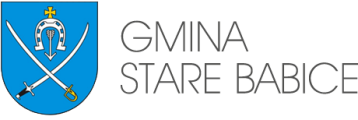 Gmina Stare Babice05-082 Stare Babice, ul. Rynek 32,www.bip.stare-babice.plReferat Zamówień Publicznychtel. 22 722 95 36, 22 730 80 34, fax 22 722 95 36; e-mail:  zamowienia.publiczne@stare-babice.waw.pl 